Publicado en Xalapa el 17/09/2018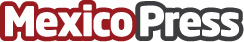 La Universidad de Xalapa oferta cuatro nuevos programas Doctorales con motivo de su 26 AniversarioLa Universidad de Xalapa es una institución de Educación Superior que a través de 26 años se ha consolidado como un referente en la formación de profesionistas y líderes en cada una de las ramas de conocimientos que en sus aulas se imparten. En 2018 oferta cuatro programas doctorales con un nuevo modelo educativo: Doctorado en Derecho, Doctorado en Educación, Doctorado en Ciencias económicas y empresariales; y Doctorado en Ciencia, cultura y tecnologíaDatos de contacto:Dr. César Augusto García SoberanoCoordinador de Doctorados(228) 8 41 72 85Nota de prensa publicada en: https://www.mexicopress.com.mx/la-universidad-de-xalapa-oferta-cuatro-nuevos Categorías: Derecho Educación Investigación Científica Veracruz Universidades Otras ciencias http://www.mexicopress.com.mx